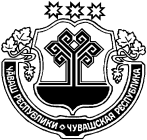 О переименованииобъекта недвижимостиВ соответствии с Федеральным законом № 131-ФЗ «Об общих принципах организации местного самоуправления в Российской Федерации» от 06 октября 2003 г., Уставом Таутовского сельского поселения Аликовского района Чувашской Республики п о с т а н о в л я е т:1. Переименовать объект недвижимости: - «Котельная новой фермы», расположенная по адресу: Чувашская Республика, р-н Аликовский, сельское поселение Таутовское, кадастровый номер 21:07:081101:184 на «Нежилое здание».2. Ведущему специалисту-эксперту администрации Таутовского сельского поселения Аликовского района Чувашской Республики обеспечить внесение необходимых изменений в техническую документацию в филиале ФГБУ «Федеральная кадастровая палата Федеральной службы государственной регистрации, кадастра и картографии» по Чувашской Республике.Глава Таутовскогосельского поселения                                                                                           А.Н. ВасильевЧУВАШСКАЯ РЕСПУБЛИКААЛИКОВСКИЙ РАЙОНЧĂВАШ РЕСПУБЛИКИЭЛĔК РАЙОНĚАДМИНИСТРАЦИЯТАУТОВСКОГО СЕЛЬСКОГОПОСЕЛЕНИЯПОСТАНОВЛЕНИЕ05.04.2021  № 31деревня ТаутовоТАВĂТ ЯЛ ПОСЕЛЕНИЙĚНАДМИНИСТРАЦИЙЕЙЫШĂНУ05.04.2021  № 31Тавăт ялě